 Edna Karina Casillas Davalos 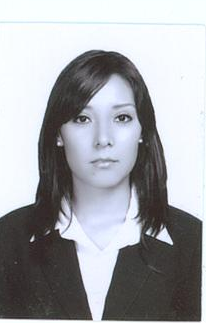 Priv. Fco. I. Madero  #134  Col. Centro 	Chapala, Jalisco.	CURP: CADE890929MJCSVD04 No. De Cedula Federal: 8211832      No. De cedula Federal: PEJ 250241                        Teléfono móvil: 3317624914Correo: edna_karina29@hotmail.com		 Información personalEstado civil: solteraNacionalidad: mexicanaEdad: 29 añosLugar de nacimiento: Guadalajara Jalisco Fecha de nacimiento: 29 de Septiembre 1989Nivel de estudios: Licenciatura en PsicologíaEducación:Licenciatura en Psicología Universidad de Guadalajara 2008-2011 Forma de titulación:Titulación por promedio. Habilidades y competencias Habilidad para trabajar con grupos y facilidad de palabra Liderazgo Capacidad para trabajar presiónCapacidad para trabajar en equipo Resolución y mediación de conflictos.Vocación de servicio y una actitud de compromiso Integridad ética, moral y profesionalismoTécnicas de intervención psicología y conocimientos en programas de autoayudaExperiencia laboral.Psicóloga clínica centro de Rehabilitación 5 lunas de MALURI A.C (Septiembre 2016 a la fecha). Funciones: intervención psicológica individual y grupal, dinámicas de grupo, realización de talleres, atención a familiares de internos, capacitación al staff del centro, aplicación de pruebas psicométricas, información y resguardo de expedientes clínicos, intervención en crisis, entre otras actividades.Coordinadora de reclutamiento agencia Trascendencia Humana, Zapopan (Agosto 2018 a Enero 2019). Funciones: coordinadora del equipo de reclutamiento, encargada de inducciones y capacitación al personal de ingreso y al equipo de trabajo, manejo de expedientes, coordinación de horarios para salidas del equipo de campo, coordinación de horarios para exámenes médicos, y pruebas psicométricas, entrevistas.Coordinadora del área de Orientación Educativa Instituto Terranova Ajijic, Jalisco (Octubre 2016 a Julio 2018). Encargada del área de psicología, apoyo a coordinador académico, manejo y control de expedientes, etc. Capacitación y Evaluaciones semestrales a docentes, creación de planes de trabajo, estrategias de enseñanza- aprendizaje. Creación de cronogramas, planes anuales de actividades.  Entrevistas de reclutamiento y selección de personal: administrativos, docentes,         administrativos,      encargados de limpieza, coordinadores, etc. Subgerente asignado en Sams club La estancia, Zapopan JaliscoServicios Administrativos Wal- Mart, S. de R.L de C. V (Octubre 2015- Mayo 2016)Funciones: Administrativas, control de inventarios, control de incidencias de personal, actividades de Recursos Humanos, atención a clientes, manejo de personal y supervisión a jefes de área, ventas, mediación y resolución de conflictos.   Coordinadora de Atención al Adulto Mayor en SISTEMA PARA EL DESARROLLO INTEGRAL DE LA FAMILIA del municipio de Ixtlahuacán de los Membrillos. -Responsabilidades: funciones administrativas, coordinación, supervisión de comedores asistenciales y personal, incidencias de personal, trato con proveedores, realización de estudios socio económicos, mediación y resolución de conflictos, control y manejo de grupo.  (Septiembre 2013- 	Octubre 2015). Teléfono: (01376) 76 2 04 21 y 76 2 19 15